INSTITUTO SUPERIOR DEL COLEGIO DE GESTORES DE LA PROVINCIA DE BUENOS AIRES – La Plata –CICLO LECTIVO 2023PLANILLA DE INSCRIPCIÓN DE ALUMNO 2023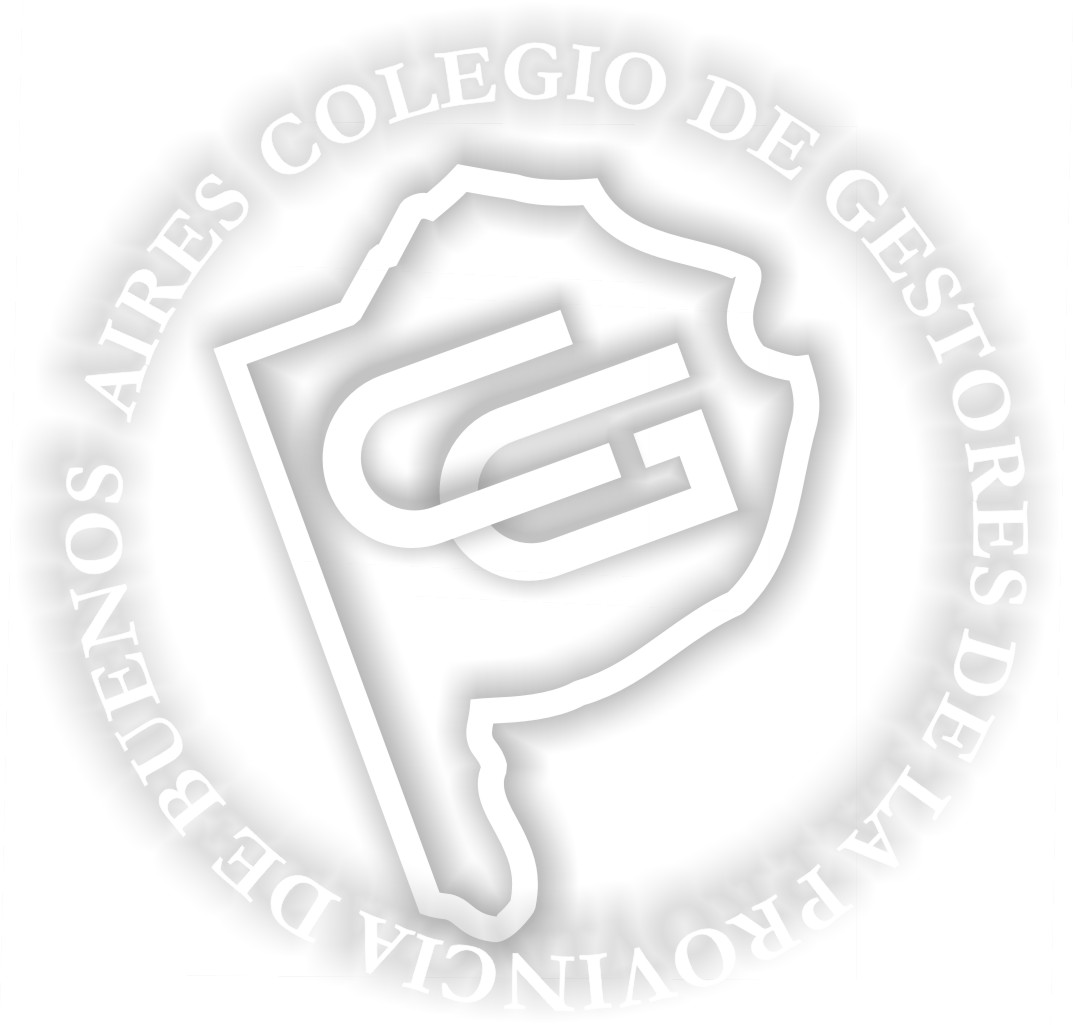 Apellido y nombres: (completo)Nacionalidad:                                                          Fecha de nacimiento:                                               Lugar:Dirección particular:                                                Localidad:D.N.I.:Estado civil:Teléfono particular: Móvil:E – mail:Título secundario:                                    Colegio:Otros estudios: Solicita materias por equivalencia: SI - NODocumentación acompañada:Copia del documento de identidad.Copia del título secundario.Fotos carnet (dos)Certificado de aptitud psico-físicoCopia de la constancia de pago………………………………………                          .…………………………           ……..…Firma y sello de recepción                                             Firma del/ la alumno/a               FechaNOTA: SE ABONA UNA MATRÍCULA ANUAL  Y 11 CUOTAS (DE FEBRERO A DICIEMBRE)